 Технологическая карта урока Общая характеристика урока (учебного занятия):Класс: 7Предмет: ФизикаРаздел программы: Взаимодействие тел.Номер урока в теме: 6Тема урока«Инерция»Цели урока:Цели урока:Деятельностная: формирование УУД при изучении темы «Инерция»Предметно – дидактическая: знают понятие инерция, приводят примеры проявления данного явления,Планируемые результаты урокаПланируемые результаты урокаПредметные: понимать смысл понятия - инерция; уметь описывать и объяснять явление инерции; делать выводы на основе эксперимента; использовать приобретённые знания в повседневной жизни.Метапредметные УУД:Познавательные: умение определять понятие, обобщать, классифицировать, устанавливать причинно-следственные связи, формулировать выводы.       Регулятивные: умение организовывать свою деятельность, определять её цели и задачи, выбирать средства реализации цели и применять их на практике, оценивать достигнутые результаты; умение вести самостоятельный поиск, анализ, отбор информации, её преобразование; выполнять различные учебные действия.     Коммуникативные: организовывать учебное сотрудничество и совместную деятельность с учителем и одноклассниками; работать индивидуально, в парах и группах;осознанно использовать речевые средства для представления результата.      3. Личностные: формирование мотивации к учению, нравственно-эстетическая оценка усваиваемого содержания;  овладение основными навыками нахождения изучаемого явления в обыденной жизни; формирование ценности здорового и безопасного образа жизни, усвоение правил поведения на дорогах и в транспорте.Тип урокаТип урокаурок открытия нового знания.Методы обученияМетоды обученияОсновной: исследовательскийДополнительный: проблемно-поисковыйСредства обученияСредства обучения1. Учебник «ФИЗИКА-7» авт. А.В. Перышкин «Дрофа» 20142. Мультимедийный проектор с компьютером и презентацией.3. Тележка4. Желоб, шар, песок.5. Стакан, открытка, монета.6. Деревянные бруски, листы бумаги, линейки.7. Шарик, лист бумаги.Ход урокаХод урокаХод урокаХод урокаЭтапы урокаДействия учителяДействия учащихсяУУДОрганизационный момент(1 минуты)Приветствие учащихся. Проверка готовности учащихся к уроку.Приветствуют учителя. Готовятся к уроку.Нравственно-эстетическое оценивание(Л)Планирование учебного сотрудничества с учителем и сверстниками (К)Мотивация к учебной деятельности(2 минуты)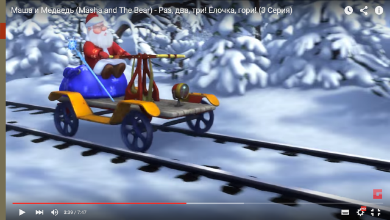 (5 мин)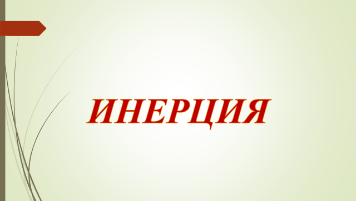 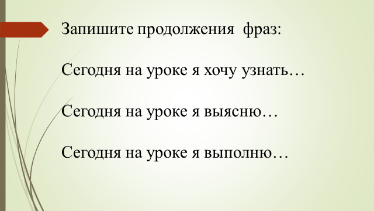 Просмотр фрагмента из мультфильма «Маша и медведь» (серия «Раз, два, три елочка гори», Дед Мороз едет на дрезине и встречается с препятствием и …)                     - Кто из вас может объяснить увиденное? - Знаете, как называется явление?- В каких еще ситуациях вы наблюдали данное явление?С целью введения понятия инерция предлагаю выполнить тест.Сообщаю, что ответами к тесту являются буквы, из которых состоит название явления.-Какое слово у вас получилось?- Какая тема нашего урока?Подумайте,  что бы вы хотели узнать об инерции, продолжите предложения:Сегодня на уроке я хочу узнать…Сегодня на уроке я выясню…Сегодня на уроке я выполню…Внимательно смотрят отрывок. Пытаются ответить на поставленный вопрос, но назвать явление затрудняются.Фиксируют затруднение (Мы пока не знаем, какое физическое явление наблюдали)Приводят примеры ( при езде на велосипеде, конные скачки и т.д.)Выполняют тест.Обмениваются листочками.Проверяют слово, которое получилось.- «Инерция»Записывают тему урока в тетрадьСтавят  цель.Планируют свои действия.Умение выражать свои мысли (К)Формулировка проблемы, затруднение (П)Взаимоконтроль, оценка (Р)Планирование (Р)Целеполагание (Р)Открытие новых знаний.(10 минут)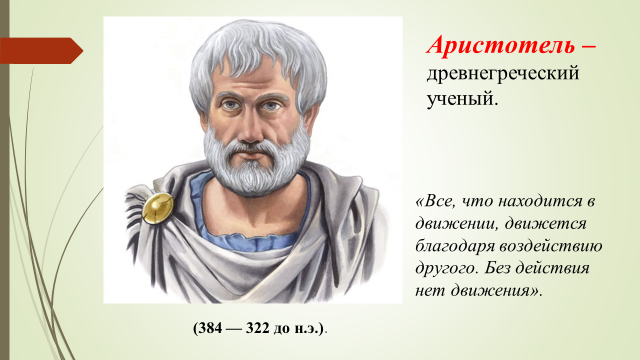 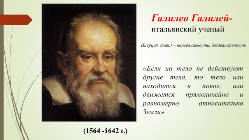 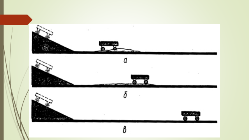 Проведём опыт с тележкой. У меня есть тележка, на которую можно вставать. Давайте выберем добровольца, а лучше двух.- Может ли тело, находящееся в относительном покое, само собой изменить скорость?- Почему? Что нужно сделать, чтобы она пришла в движение?- Если прекратиться действие на тележку, то что с ней произойдет?- При каком же условии движется тело?- Вы рассуждаете как выдающийся филосов Древней Греции Аристотель, живший в 4 в. до н.э.  - В XVII веке итальянский учёный Галилео Галилей, опираясь на проведённые опыты, пришёл несколько к иному выводу.Галилей использовал опыт как способ получения знаний.Повторим опыт Галилея.Д.Э. Скатывание тележки с наклонной плоскости.- Что явилось причиной изменения скорости тележки?Пытаются ответить на вопрос.Ученик встаёт на тележку и машет руками – тележка не движется.Подействовать другим телом. Толкнуть.Ученик толкает тележку, она начинает двигаться.Она остановится.Ученики отвечают, что тело движется, если на него действуют другие тела.Учащийся выступает с сообщением о взглядах Аристотеля на движение, остальные  слушают. (1-2 мин)Учащийся выступает с сообщением о взглядах Галилея на движение, остальные  слушают. (1-2 мин)Наблюдают, отвечают на вопросы.Умение выражать свои мысли (К)Учебное сотрудничество (К)Поиск информации, умение строить высказывания (П)Умение выражать свои мысли (К)Учебное сотрудничество (К)Формирование ценностного отношения друг к другу. (Л)Структурирование знаний (П)Физкультминутка.(2 мин)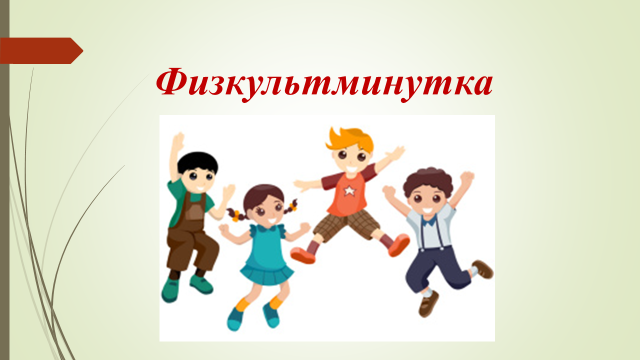 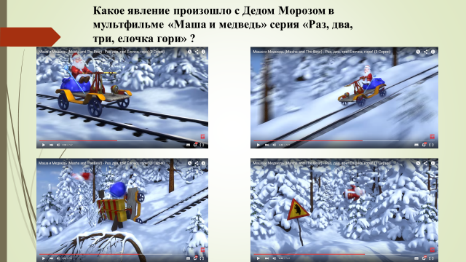 - Если бы трения не было бы совсем, то как бы тогда двигалась тележка?Предлагает составить определение явления инерции.- Сравните ваше определение с определением, записанным в учебнике.Предлагаю вам изобразить поведение пассажиров во время поездки в автобусе.- Вы стоите и держитесь за поручни.- Автобус резко трогается с места.- Поворачивает налево.-Поворачивает направо.- Резко тормозит.Какой вывод можно сделать из проигранной ситуации?- При каких условиях проявляется инерция?- Вернемся к эпизоду с дедом Морозом. Объясните явление, которое с ним произошло.Анализируют, отвечают на вопросы учителя.Тележка двигалась бы равномерно и прямолинейно.Высказывают собственные определения явления инерции. Сравнивают, анализируют ответы.Находят определение в тексте учебника, читают, сравнивают. Записывают определение в тетрадь.Учащиеся поднимаются с мест. Изображают поведение пассажиров.Выполняют движения.Тело не может быстро изменять направление своего движения.Учащиеся подводятся к выводу: инерция проявляется, если изменяется значение скорости тела или ее направление.Объясняют явление на основе изученного материала.Умение строить высказывания (П)Умение выражать свои мысли (К)Прогнозирование (Р)Сравнение  своего результата с эталоном (Р)Достижение договоренностей и согласование общего решения (К)Моделирование (П)Сравнения, сопоставление, анализ (П)Умение выражать свои мысли (К)Умение строить высказывание (П)Первичное закрепление(10 минут)-Любители вы фокусы? А умеете ли их показывать?- Хотите научиться?- Как вы думаете какое явление нам будет в этом помогать?Организует деятельность учащихся по выполнению эксперимента. Предлагает инструкцию выполнения опыта.Организует обсуждение результатов и помогает сделать обобщение. Заинтересованы.Отвечают на вопросы.ИнерцияПолучают инструкции. Проводят опыты.Каждая группа делает вывод, обобщают.Индивидуально анализируют ситуацию с опорой на изученное явление.Самоопределение (Л)Планирование учебного сотрудничества, умение выражать свои мысли (К)Смыслообразование (Л)Структурирование знаний (П)Осознание ответственности за общее дело (Л)Применение полученных знаний(4 мин)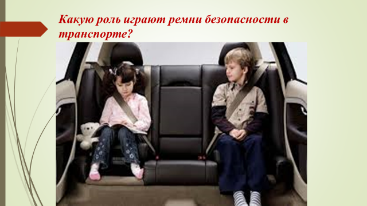 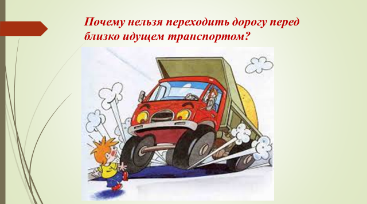 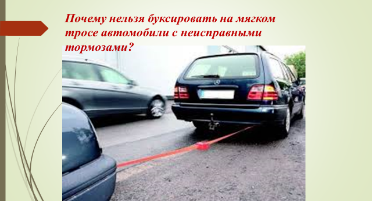 - Всегда ли инерция приносит пользу?Вопросы:- Почему в автомобиле нужно пристегиваться ремнями безопасности?- Почему нельзя перебегать дорогу перед близко идущим транспортом?- Почему нельзя буксировать автомобиль с неисправными тормозами на мягком тросе?Высказывают свои мнения. Обсуждают ответы одноклассников.Анализируют.Дают ответы на основе полученных знаний.Умение строить высказывание (К)Структурирование знаний (П)Коррекция (Р)Закрепление(5 мин)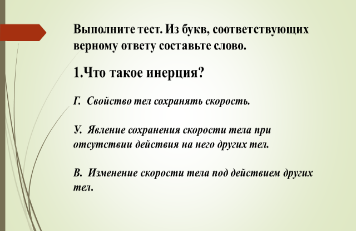 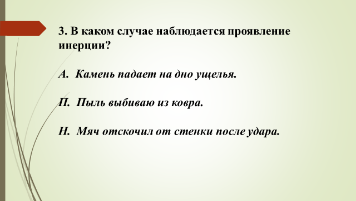 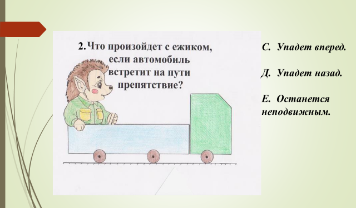 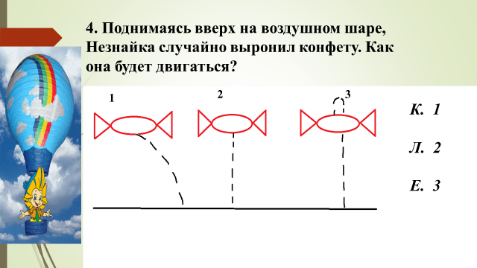 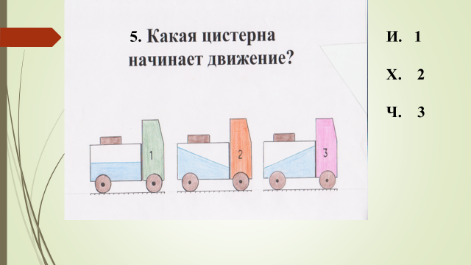 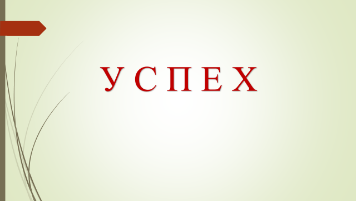 Предлагает выполнить тест и из букв, соответствующих верному решению составить слово.- Какое у вас получилось слово?МОЛОДЦЫ!Выполняют тестУСПЕХСамоконтроль, оценка (Р)Рефлексия(3 мин)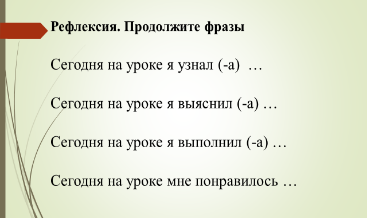 Подведем итоги. Продолжите предложения:Сегодня на уроке я узнал (-а)  …Сегодня на уроке я выяснил (-а) …Сегодня на уроке я выполнил (-а) …Сегодня на уроке мне понравилось …Рефлексия деятельности (П)Домашнее задание:(1 -2мин)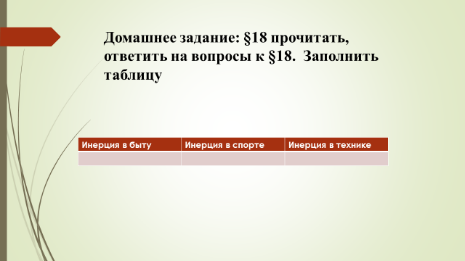 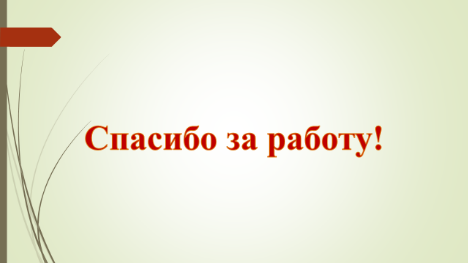 §18 Заполнить таблицу «Инерция»Благодарю за урок!